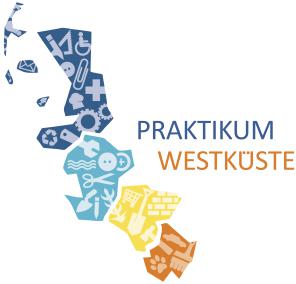 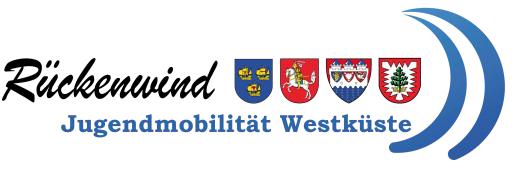 EINLADUNGzur Veranstaltung„Wirtschaft-chuletPoliti im Dialog überdie aituelle PraitiumssituatonoSehr geehrte Damen und Herren,wir laden Sie herzlich zu unserer Veranstaltungam Donnerstag, 27. 09. 2018von 09.15 bis 16.15 Uhrim I-IT FraunhofertInsttut für -iliziumtechnologie, Fraunhoferstraße 1, 25524 Itzehoeein.PRAKTIKA -IND FÜR:Jugendliche ein wesentlicher Faktor bei der Suche nach einem geeigneten Beruf und Ausbildungsplatz.Unternehmen ein wichtger Baustein bei der Sicherung des Bestands an Fachkräfen-chule ein fester Bestandteil im Rahmen der berufichen Orienterung.Was läuf gut?Welche Herausforderungen und Lösungsansätze gibt es?Welche Unterstützung wird dabei benötgt?Zu diesen und weiteren Fragen rund um Praktka möchten wir gerne mit Ihnen, den beteiligten Akteuren (Unternehmen, Lehrern, Eltern und Schülern), wertschätzend ins Gespräch kommen sowie Raum für Diskussionen und fachlichen Austausch geben.Zur Anmeldung nutzen Sie entweder das beigefügte Anmeldeformular oder das Online-Formular, das Sie auch auf unserer Homepage fnden. Die Teilnahme ist kostenfrei. Um Anmeldung wird bis zum 13.09.2018 gebeten.Mit freundlichen GrüßenDas „Rückenwind“ – Team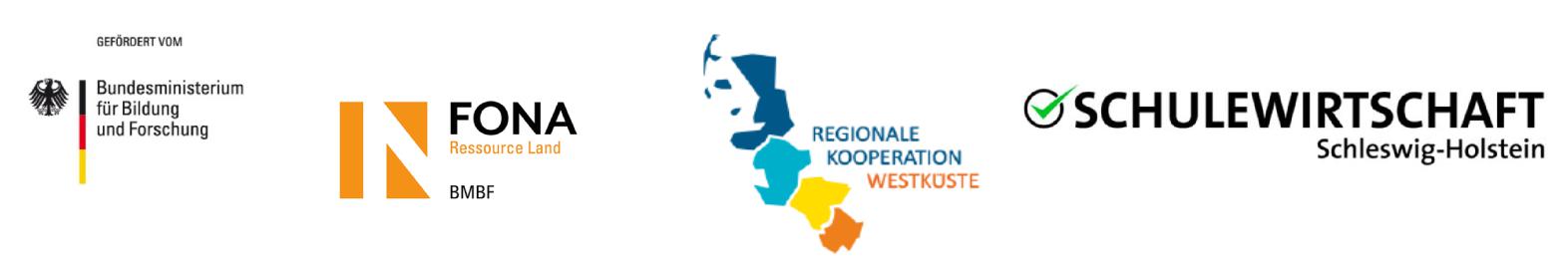 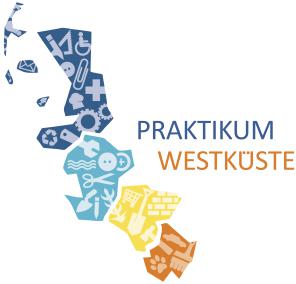 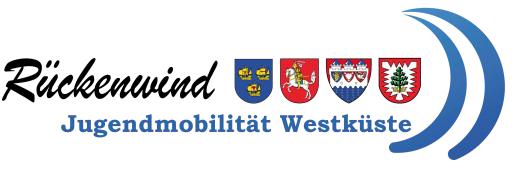 „WIRT-CHAFTt-CHULEtPOLITIK IM DIALOGÜBER DIE AKTUELLE PRAKTIKUM--ITUATIONoTermin:	Donnerstag, 27.09.2018von 09.15 bis 16.15 UhrVeranstaltungsort:	ISIT Fraunhofer-Insttut für Siliziumtechnologie,Fraunhoferstraße 1, 25524 ItzehoeModeration:	Frau Katrin Fahrenkrug, Insttut „Raum und Energie“PROGRAMM:9.15 Uhr	Eintreffen und Kaffee9.45 Uhr	Einführung und BegrüßungFrau Katrin Fahrenkrug, Insttut „Raum und EnergieFrau Renate Agnes Dümchen, Leiterin des Geschäfsbereichs Familie, Soziales, Gesundheit des Kreises DithmarschenHerr Rainer Rosenthal, Koordinator SCHULEWIRTSCHAFT Schleswig-Holstein10.00 Uhr	EingangsstatementFrau Kerstn Ehlers , Leiterin der Abteilung Arbeit und Berufiche Ausbildung im Ministerium für Wirtschaf, Verkehr, Arbeit,Technologie und Tourismus des Landes Schleswig-Holstein10.15 Uhr   Wissenschaftliche Ergebnisse der Studien Teil 1 und 2 des Projektes „Rückenwind“Prof. Dr. Tim Warszta, Leiter des Westküsteninsttutes für Personalmanagement der Fachhochschule Westküste10.30 Uhr	PodiumsdiskussionWirtschaft-Schule-Politik im Dialog über die aktuellePraktikumssituationVertreter aus der Wirtschaf, der Schule und von Landessseite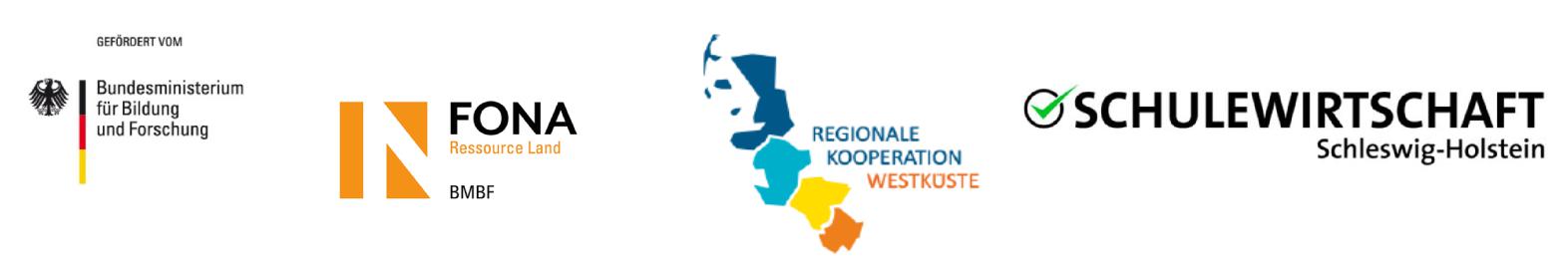 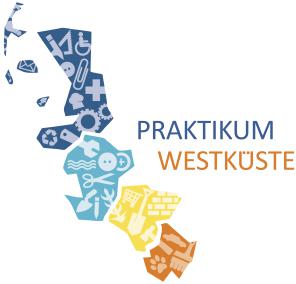 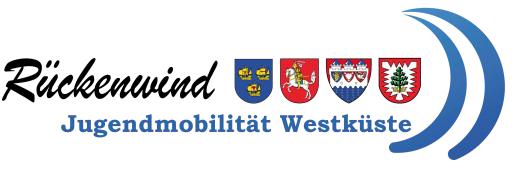 12.00 Uhr	Mittagsbuffet12.45 Uhr	Diskussion in KleingruppenDie aktuellen PraktikumsgepflogenheitenWas läuf gut? - Welche Herausforderungen und Lösungsansätze gibt es? - Welche weiteren Optonen gibt es? - Welche Unterstützung wird dabei benötgt?13.45 Uhr	Fachlicher Input mit PlenumsdiskussionThema 1 t Praktka und Recht – Fragen zum uugendarbeitsschutzgesetz und zu versicherungsrechtlichen Fragen im Zusammenhang mit Praktka beantwortetN.N.oderThema 2 t Wirtschaf und Praktkanten – Erwartungen?Defzite? Und wie kann damit umgegangen werden?Prof. Dr. Tim Warszta14.30 Uhr	Kaffeepause und Vernetzung15.00 Uhr	Blitzlichtdiskussion an Stellwänden und Raum für weiteren AustauschWas bedeutet ein Praktkum für die einzelnen Akteure?15.45 Uhr	Zusammenfassung der Diskussion, Feedback und AusblickFrau Katrin Fahrenkrug16.15 Uhr	Ausklang der Veranstaltung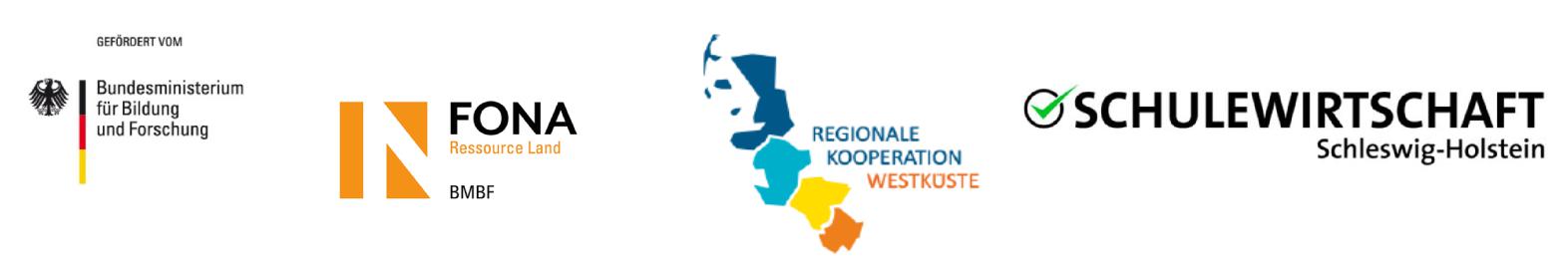 